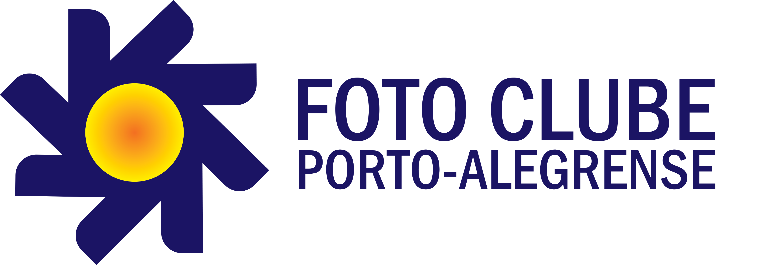 Aquisição de Molduras Padrão pelos FotoclubistasEm uma das primeiras reuniões do foto clube foi acatada, por aclamação, a sugestão de criação de um acervo de molduras padronizadas, a fim de utilização em exposições coletivas do clube e/ou para o aluguel a fotoclubistas em exposições individuais, quando não utilizadas pelo clube, mediante o prévio pagamento de 10 reais por moldura, a título de aluguel, revertido para a entidade. Na ocasião, ficou decidido que cada fotoclubista adquirirá no mínimo uma moldura ao ingressar no clube, sendo tal procedimento acolhido, inclusive, para os novos fotoclubistas.O objetivo é que nos momentos em que o foto clube for participar de exposições fotográficas coletivas tenha disponível uma coletânea de molduras padronizadas a fim de agilizar o processo com a montagem, havendo um conceito de certa uniformidade na apresentação, independente da criatividade nas imagens de cada expositor, diminuindo também os custos, em face da reutilização dos quadros.A partir disso, foi feito orçamento, sendo oferecido pela Molduraria Santos o serviço no valor unitário de 130 reais por moldura em aço escovado no formato 60x60 cm (tamanho previamente decidido em reunião), com vidro antirreflexo fosco e o pagamento de 30 reais por moldura relativos ao pagamento pela montagem das imagens por ocasião das exposições, eventuais retoques nas molduras (que podem riscar no transporte), transporte para os locais dos eventos e o recolhimento quando necessário, armazenamento dos quadros na molduraria.Ficou decidido também que o clube fará o controle do acervo das referidas molduras, a fim de organizar a sua manutenção, bem como as aquisições futuras.  Assim, apesar de as molduras serem particulares, funcionarão em regime coletivo, devendo ser devolvidas sempre à molduraria Santos ao final das Exposições e a sua utilização individual precedida de comunicação aos responsáveis pelo controle (no momento, Bia Donelli e Gutemberg Ostemberg). No caso de o fotoclubista por algum motivo deixar o foto clube poderá, mediante acerto com o foto clube, retira a sua moldura ou vende‐la a algum membro do clube ou, ainda, ao próprio clube, que poderá ter algum quadro para reserva, que integrará o seu patrimônio.Considerando que o foto clube é uma entidade, sem fins lucrativos, voltada ao coletivo espera‐se a compreensão e colaboração de todos para que este procedimento de aquisição coletiva de molduras funcione, podendo contribuir com o grupo em exposições coletivas ou individuais, nos moldes referidos.Em caso de dúvidas, estamos abertos a eventuais esclarecimentos através dos canais responsáveis.Diretoria do Foto Clube